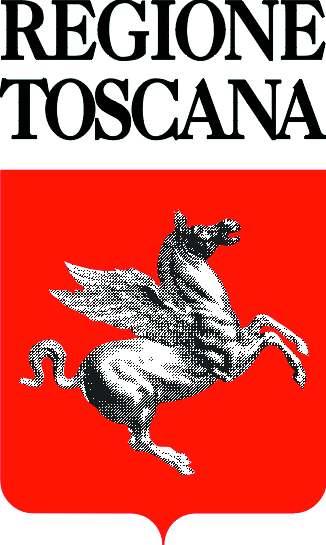 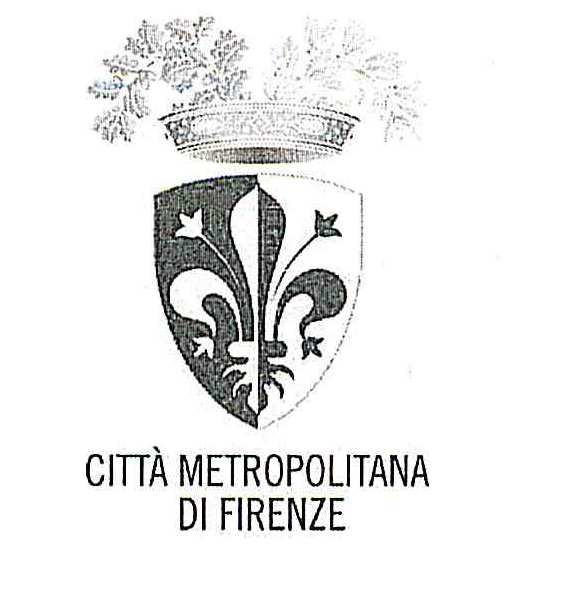 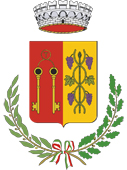 COMUNE DI RUFINAIncentivo economico Individuale “PACCHETTO SCUOLA” Anno scolastico 2016/17 DOMANDA DI AMMISSIONE AL BANDO (D.G.R n..360/2016 )DICHIARAZIONE SOSTITUTIVA D.P.R. 445/2000 artt.46-47 AL SINDACO DEL COMUNE DI  RUFINA	IL SOTTOSCRITTO, in qualità di:Genitore	Affidatario	Esercente patria potestà	Studente maggiorenneCHIEDEDi partecipare al bando per l’assegnazione dell’incentivo economico individuale “Pacchetto suola” per studenti residenti nel Comune di Rufina ed iscritti, nell’anno scolastico 2016/2017, alle scuole secondarie di I° e II° grado, statali e paritarie, private e degli enti locali, appartenenti a nuclei familiari  con un indicatore della situazione economica equivalente (ISEE) non superiore a 15.000,00DICHIARAAi sensi artt.46-47 DPR 445/2000INDIRIZZO A CUI INVIARE  (se diverso dalla residenza)GENERALITA’DELL’ALUNNO di età inferiore ai 20 anni	disabile-Di aver preso visione del Bando completo approvato con determina n.37 del 16/5/16 e di essere consapevole che, in caso di dichiarazioni non veritiere, è passibile di sanzioni penali ai sensi dell’art. 76 del D.P.R. 445/2000, oltre alla revoca dei benefici eventualmente percepiti.Di essere stato informato sul trattamento dei dati secondo quanto stabilito dall’art.13 D.Lgs 196/2003.Di non aver presentato domanda per ottenere analoghi benefici in altra Regione o in altro Comune.-Che lo studente per il quale viene richiesto il beneficio risiede nel comune di  	-Che l’indicatore ISEE anno 2016 è di 	con scala di equivalenza  	-Di aver presentato DSU in data 	prot. 	ente rilasciante 	-CHE NELL’ANNO SCOLASTICO 2015/16 L’ALUNNO*Gli alunni di 3^, 4^ e 5^ Superiore 2° non promossi sono in ogni caso esclusi (Art. 3 Bando assegnazione)Il sottoscritto richiede che, in caso di assegnazione dell’incentivo economico individuale il pagamento del relativo importo, avvenga tramite la seguente modalità:tesoreria comunaleaccredito su c/c bancario o postale (se comunità e/o ente affidatario indicare l’intestatario	)Allegato copia documento di identità Data 	Firma  	COGNOME /CODICE FISCALERESIDENZAViaViaViaViaViaViaViaViaViaViaViaViaViaCap.Cap.Cap.CITTAViaViaCapTel.Cell.e-mail:e-mail:COGNOME /nato ilnato ilnato ilnato ilCODICE FISCALEISCRITTO ALLA SCUOLASecondaria I°Secondaria I°Secondaria I°DENOMINAZIONE ISTITUTO SCOLASTICODENOMINAZIONE ISTITUTO SCOLASTICODENOMINAZIONE ISTITUTO SCOLASTICODENOMINAZIONE ISTITUTO SCOLASTICODENOMINAZIONE ISTITUTO SCOLASTICODENOMINAZIONE ISTITUTO SCOLASTICODENOMINAZIONE ISTITUTO SCOLASTICODENOMINAZIONE ISTITUTO SCOLASTICODENOMINAZIONE ISTITUTO SCOLASTICOclasseclasseISCRITTO ALLA SCUOLASecondaria II°Secondaria II°Secondaria II°DENOMINAZIONE ISTITUTO SCOLASTICODENOMINAZIONE ISTITUTO SCOLASTICODENOMINAZIONE ISTITUTO SCOLASTICODENOMINAZIONE ISTITUTO SCOLASTICODENOMINAZIONE ISTITUTO SCOLASTICODENOMINAZIONE ISTITUTO SCOLASTICODENOMINAZIONE ISTITUTO SCOLASTICODENOMINAZIONE ISTITUTO SCOLASTICODENOMINAZIONE ISTITUTO SCOLASTICOclasseclasseSITUATA NEL COMUNE DISITUATA NEL COMUNE DISITUATA NEL COMUNE DISITUATA NEL COMUNE DISITUATA NEL COMUNE DISITUATA NEL COMUNE DISITUATA NEL COMUNE DISITUATA NEL COMUNE DISITUATA NEL COMUNE DISITUATA NEL COMUNE DISITUATA NEL COMUNE DISITUATA NEL COMUNE DISITUATA NEL COMUNE DISITUATA NEL COMUNE DISITUATA NEL COMUNE DISITUATA NEL COMUNE DISITUATA NEL COMUNE DIE’ IN SOSPENSIONE DI GIUDIZIOil richiedente si impegna a comunicare per iscritto, pena l'esclusione, entro il 15/09/2016, l'esito finale dell'anno scolastico e conseguentemente il mantenimento o meno dei libri di testoiban